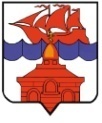 РОССИЙСКАЯ  ФЕДЕРАЦИЯКРАСНОЯРСКИЙ КРАЙТАЙМЫРСКИЙ ДОЛГАНО-НЕНЕЦКИЙ МУНИЦИПАЛЬНЫЙ РАЙОНАДМИНИСТРАЦИЯ СЕЛЬСКОГО ПОСЕЛЕНИЯ ХАТАНГАПОСТАНОВЛЕНИЕ25.12.2014 г.                                                                            			         № 166 - ПО внесении изменений в муниципальную программу «Реформирование и модернизация жилищно-коммунального хозяйства и повышение энергетической эффективности в сельском поселении Хатанга»  на 2014-2016 годы, утвержденную Постановлением администрации сельского поселения Хатанга от 15.11.2013 г. № 155-ПВо исполнение Решения Хатангского сельского Совета депутатов от 24.12.2013 г. № 121-РС «О бюджете сельского поселения Хатанга на 2014 год и плановый период 2015-2016 годов» и в соответствии с Порядком принятия решений о разработке муниципальных программ сельского поселения Хатанга, их формирования и реализации, утвержденного Постановлением администрации сельского поселения Хатанга от 30.07.2013 г. № 103-П,                                                      ПОСТАНОВЛЯЮ:Внести в муниципальную программу «Реформирование и модернизация жилищно-коммунального хозяйства и повышение энергетической эффективности в сельском поселении Хатанга»  на 2014-2016 годы, утвержденную Постановлением администрации сельского поселения Хатанга от 15.11.2013 г. № 155-П (далее – Программа) следующие изменения: Раздел «Ресурсное обеспечение муниципальной программы по годам реализации (тыс. руб.)» Паспорта Программы изложить в следующей редакции:«Общий объем финансирования Программы за счет всех источников финансирования составит- 21 118,13671 тыс. руб.  В том числе по годам:2014 год – 12 917,41671 тыс. руб.  - за счет средств бюджета сельского поселения Хатанга – 10 967,41671 тыс. руб.; - за счет внебюджетных источников – 1 950,00 тыс. руб.;2015 год – 4 100,36 тыс. руб.;2016 год – 4 100,36 тыс. руб.»В графе 8 по строке «Муниципальная программа» Приложения № 1 к Программе вместо цифры «8 968,24» читать «10 967,41671».В графе 11 по строке «Муниципальная программа» Приложения № 1 к Программе вместо цифры «17 168,96» читать «19 168,13671».В графе 8 по строке «Подпрограмма 1» Приложения № 1 к Программе вместо цифры «3 905,10» читать «3 905,09501».В графе 11 по строке «Подпрограмма 1» Приложения № 1 к Программе вместо цифры «12 105,82» читать «12 105,81501».В графе 8 по строке «Мероприятие» Подпрограммы 1 Приложения № 1 к Программе вместо цифры «3 905,10» читать «3 905,09501».В графе 11 по строке «Мероприятие» Подпрограммы 1 Приложения № 1 к Программе вместо цифры «12 105,82» читать «12 105,81501». В графе 8 по строке «Подпрограмма 3» Приложения № 1 к Программе вместо цифры «1 000,00» читать «800,381».В графе 11 по строке «Подпрограмма 3» Приложения № 1 к Программе вместо цифры «1 000,00» читать «800,381».В графе 8 по строке «Мероприятие» Подпрограммы 3 Приложения № 1 к Программе вместо цифры «1 000,00» читать «800,381».В графе 11 по строке «Мероприятие» Подпрограммы 3 Приложения № 1 к Программе вместо цифры «1 000,00» читать «800,381».В графе 8 по строке «Подпрограмма 6» Приложения № 1 к Программе вместо цифры «900,00» читать «3 098,8007».В графе 11 по строке «Подпрограмма 6» Приложения № 1 к Программе вместо цифры «900,00» читать «3 098,8007».В графе 8 по строке «Мероприятие 1» Подпрограммы 6 Приложения № 1 к Программе вместо цифры «900,00» читать «3 098,8007».В графе 11 по строке «Мероприятие 1» Подпрограммы 6 Приложения № 1 к Программе вместо цифры «900,00» читать «3 098,8007».В графе 8 по строке «Мероприятие 1.1.» Подпрограммы 6 Приложения № 1 к Программе вместо цифры «162,00» читать «459,9581».В графе 11 по строке «Мероприятие 1.1.» Подпрограммы 6 Приложения № 1 к Программе вместо цифры «162,00» читать «459,9581».В графе 8 по строке «Мероприятие 1.2.» Подпрограммы 6 Приложения № 1 к Программе вместо цифры «738,00» читать «2 638,8426».В графе 11 по строке «Мероприятие 1.2.» Подпрограммы 6 Приложения № 1 к Программе вместо цифры «738,00» читать «2 638,8426».В графе 4 по строке «Всего» Муниципальной программы Приложения № 2 к Программе вместо цифры «10 918,24» читать «12 917,41671».В графе 7 по строке «Всего» Муниципальной программы Приложения № 2 к Программе вместо цифры «19 118,96» читать «21 118,13671».В графе 4 по строке «бюджеты городских и сельских поселений» Муниципальной программы Приложения № 2 к Программе вместо цифры «8 968,24» читать «10 967,41671».В графе 7 по строке «бюджеты городских и сельских поселений» Муниципальной программы Приложения № 2 к Программе вместо цифры «17 168,96» читать «19 168,13671».В графе 4 по строке «Всего» Подпрограммы 1 Приложения № 2 к Программе вместо цифры «3 905,10» читать «3 905,09501».В графе 7 по строке «Всего» Подпрограммы 1 Приложения № 2 к Программе вместо цифры «12 105,82» читать «12 105,81501».В графе 4 по строке «бюджеты городских и сельских поселений» Подпрограммы 1 Приложения № 2 к Программе вместо цифры «3 905,10» читать «3 905,09501». В графе 7 по строке «бюджеты городских и сельских поселений» Подпрограммы 1 Приложения № 2 к Программе вместо цифры «12 105,82» читать «12 105,81501». В графе 4 по строке «Всего» Подпрограммы 3 Приложения № 2 к Программе вместо цифры «1 000,00» читать «800,381».В графе 7 по строке «Всего» Подпрограммы 3 Приложения № 2 к Программе вместо цифры «1 000,00» читать «800,381». В графе 4 по строке «бюджеты городских и сельских поселений» Подпрограммы 3 Приложения № 2 к Программе вместо цифры «1 000,00» читать «800,381». В графе 7 по строке «бюджеты городских и сельских поселений» Подпрограммы 3  Приложения № 2 к Программе вместо цифры «1 000,00» читать «800,381». В графе 4 по строке «Всего» Подпрограммы 6 Приложения № 2 к Программе вместо цифры «900,00» читать «3 098,8007».В графе 7 по строке «Всего» Подпрограммы 6 Приложения № 2 к Программе вместо цифры «900,00» читать «3 098,8007». В графе 4 по строке «бюджеты городских и сельских поселений» Подпрограммы 6 Приложения № 2 к Программе вместо цифры «900,00» читать «3 098,8007». В графе 7 по строке «бюджеты городских и сельских поселений» Подпрограммы 6  Приложения № 2 к Программе вместо цифры «900,00» читать «3 098,8007». Раздел «Объемы и источники финансирования подпрограммы Паспорта Подпрограммы «Создание условий для обеспечения населения села Хатанга бытовыми услугами» (далее - Подпрограмма 1) Приложения № 3 к Программе изложить в следующей редакции:«Общий объем финансирования за счет средств бюджета сельского поселения Хатанга составит:Всего – 12 105,81501 тыс. руб.:  В том числе по годам:2014 год – 3 905,09501 тыс. руб. 2015 год – 4 100,36 тыс. руб.;2016 год – 4 100,36 тыс. руб.»В графе 8 по строке «Подпрограмма» Приложения № 2 к Подпрограмме 1 вместо цифры «3 905,10» читать «3 905,09501».В графе 11 по строке «Подпрограмма» Приложения № 2 к Подпрограмме 1 вместо цифры «12 105,82» читать «12 105,81501».В графе 8 по строке «Мероприятие» Приложения № 2 к Подпрограмме вместо цифры «3 905,10» читать «3 905,09501».В графе 11 по строке «Мероприятие» Приложения № 2 к Подпрограмме 1 вместо цифры «12 105,82» читать «12 105,81501». В Разделе «Объемы и источники финансирования подпрограммы» Паспорта Подпрограммы «Повышение энергетической эффективности муниципальных учреждений» (далее - Подпрограмма 3) Приложения № 5 к Программе вместо цифры «1 000,00» читать «800,381».В графе 8 по строке «Подпрограмма» Приложения № 2 к Подпрограмме 3 вместо цифры «1 000,00» читать «800,381».В графе 11 по строке «Подпрограмма» Приложения № 2 к Подпрограмме 3 вместо цифры «1 000,00» читать «800,381». В графе 8 по строке «Мероприятие» Приложения № 2 к Подпрограмме 3 вместо цифры «1 000,00» читать «800,381». В графе 11 по строке «Мероприятие» Приложения № 2 к Подпрограмме 3 вместо цифры «1 000,00» читать «800,381». В Разделе «Объемы и источники финансирования подпрограммы» Паспорта Подпрограммы «Переход на отпуск горячей и холодной воды потребителям, проживающим в муниципальном жилом фонде, в соответствии с показаниями индивидуальных приборов учета» (далее - Подпрограмма 6) Приложения № 8 к Программе вместо цифр «900,00» читать «3 098,8007».В графе 8 по строке «Подпрограмма» Приложения № 2 к Подпрограмме 6 вместо цифры «900,00» читать «3 098,8007».В графе 11 по строке «Подпрограмма» Приложения № 2 к Подпрограмме 6 вместо цифры «900,00» читать «3 098,8007».В графе 8 по строке «Мероприятие 1» Приложения № 2 к Подпрограмме 6 вместо цифры «900,00» читать «3 098,8007».В графе 11 по строке «Мероприятие 1» Приложения № 2 к Подпрограмме 6 вместо цифры «900,00» читать «3 098,8007».В графе 8 по строке «Мероприятие 1.1.» Приложения № 2 к Подпрограмме 6 вместо цифры «162,00» читать «459,9581».В графе 11 по строке «Мероприятие 1.1.» Приложения № 2 к Подпрограмме 6 вместо цифры «162,00» читать «459,9581».В графе 8 по строке «Мероприятие 1.2.» Приложения № 2 к Подпрограмме 6 вместо цифры «738,00» читать «2 638,8426».В графе 11 по строке «Мероприятие 1.2.» Приложения № 2 к Подпрограмме 6 вместо цифры «738,00» читать «2 638,8426».Настоящее Постановление вступает в силу со дня его подписания, подлежит официальному опубликованию и размещению на официальном сайте органов местного самоуправления сельского поселения Хатанга.Контроль за исполнением настоящего Постановления оставляю за собой.И.о. Руководителя администрациисельского поселения Хатанга				                                        О.В. Попова 